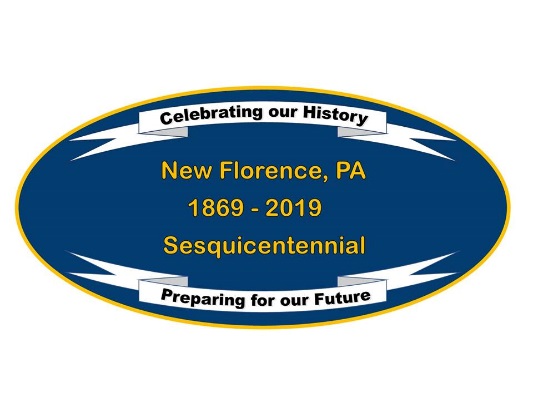 YOUR OPPORTUNITY TO BE A PART OUR 150TH CELEBRATION IS HERE!The town of New Florence will be celebrating their 150th anniversary with a town-wide celebration on August 17, 2019. The New Florence Sesquicentennial Committee is planning a parade, car cruise, live music, Civil War Encampment, historical displays, pie eating and milk chugging contests, Corn Hole Tournament, fireworks and much more! Volunteers and/or financial donors are needed. Our current funds are low and our planning time is very short. Therefore, we are reaching out to local businesses, organizations, and individuals for support. We would greatly appreciate any monetary donation(s) you could make and, for planning purposes, a reply by February 01, 2019 would be very helpful.  Please note that donations are tax deductible, and major contributors will be announced throughout the event. Thank you for your time and consideration. If you have any questions, feel free to contact us at 724-235-2000, or email 1869NF@gmail.com.  We hope to see you at our Celebration in August!Carol Henderson, ChairmanNew Florence Sesquicentennial Committee(Please print this form and keep the top portion as a receipt for your tax-deductible donation. Note: No goods or services were provided by the organization in exchange for the contribution. The New Florence Sesquicentennial Committee is an exempt organization as described in Section 501 (c) (3) of the Internal Revenue Code.)Donation Amount $___________________ Check # ____________    Date ____________________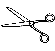 -----------------------------------------------------------------------------------------------------------------------------------Please mail this bottom portion to: New Florence Borough, Box 272, New Florence, PA 15944Please make check(s) payable to: New Florence Borough Sesquicentennial FundI am making a donation on behalf of: ______________________________________________						(Business, Personal Name, or “in Memory of”)Please check the type of sponsorship you are making below: ____ Platinum - $5,000.00 (Banner ad, company name on all pamphlets, full page ad in yearbook)____ Gold - $1,000.00 (Sign prominently displayed on fairgrounds, ½ page ad in yearbook)____ Silver - $500.00 (1/4 page ad in yearbook)____ Bronze - $100.00 (Business card size ad in yearbook)____ Patron - Donation between $20 and $99 (Included in Patron list in yearbook)____ Personal – Donation between $5 and $19 (private, not noted in yearbook)